                                                                                                               Busto Arsizio_______________________Restituzione dei libri in comodato Io sottoscritto_____________________________________________genitore dell’alunno________________________________________classe frequentata_____________restituisco i seguenti libri* a me consegnati in comodato gratuito per il corrente anno scolastico:* scrivere titolo, autori, casa editrice, volume1_____________________________________2______________________________________3______________________________________4_____________________________________Firma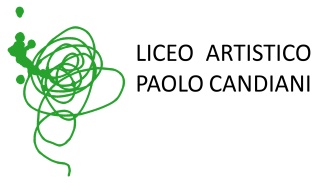 Liceo Artistico Statale Paolo CandianiLiceo Musicale e Coreutico Statale Pina BauschVia L. Manara, 10 – 21052 Busto Arsiziowww.artisticobusto.edu.itTel. 0331633154Email: vasl01000a@istruzione.itPec: vasl01000a@pec.istruzione.itCod. Mec. VASL01000A – C.F. 81009790122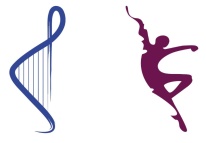 LICEO MUSICALE E COREUTICO PINA BAUSCH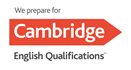 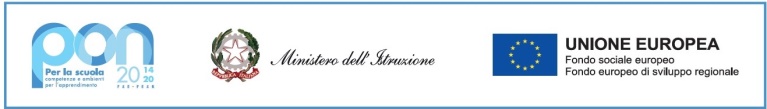 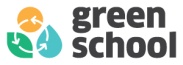 